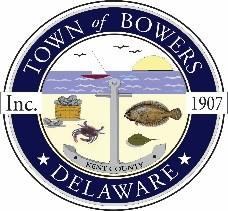 Town of Bowers3308 Main St. Frederica, DE  19946(302) 572-9000
Bowersbeach.delaware.govAGENDAThursday, September 14, 2017Regular meeting to be brought to order at 7:00 pmPledge of AllegiancePrevious Month Minutes Approval Treasurer’s ReportCOMMITTEE REPORTSParks and Recreation PlanningStreetsBoard of AdjustmentsZoning Code RevisionsCode Enforcement ReportOLD BUSINESS      Drainage/Parking Lot Project Beach Replenishment                               KC Kent County Crime WatchTemp Drainage Solution for N. BayshoreNEW BUSINESSUpcoming Museum Events      